介護老人保健施設さざんか空床状況	（令和６年４月１日現在）	介護老人保健施設さざんか	施設長　河内登１．入所定員　　　　　９７名（短期入所含む）　　現在の入所者数　　８７名（１０名の空きがあります。）２．通所定員　　　　　３５名　　　各曜日、新規受入れが十分可能です。３．訪問リハビリテーション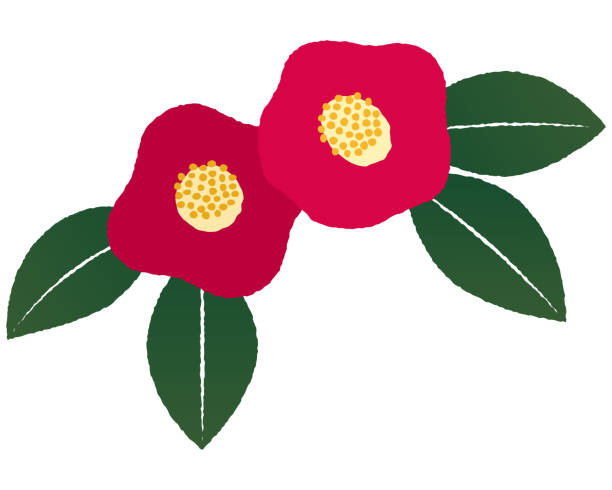 　　 新規受入れが十分可能です。＜問い合わせ＞　　　　　　　　　　　　　　　　　　　　　　　　　介護老人保健施設さざんか支援課	主任　山本豊子　　　　　　　　　　　　　　　　　　　　　　　　　TEL　0855-42-2200　　　　　　　　　　　　　　　　　　　　　　　　　FAX  0855-42-2211月曜日火曜日水曜日木曜日金曜日土曜日　〇　〇　〇　〇　〇　〇